Муниципальное дошкольное образовательное учреждение «Детский сад № 98»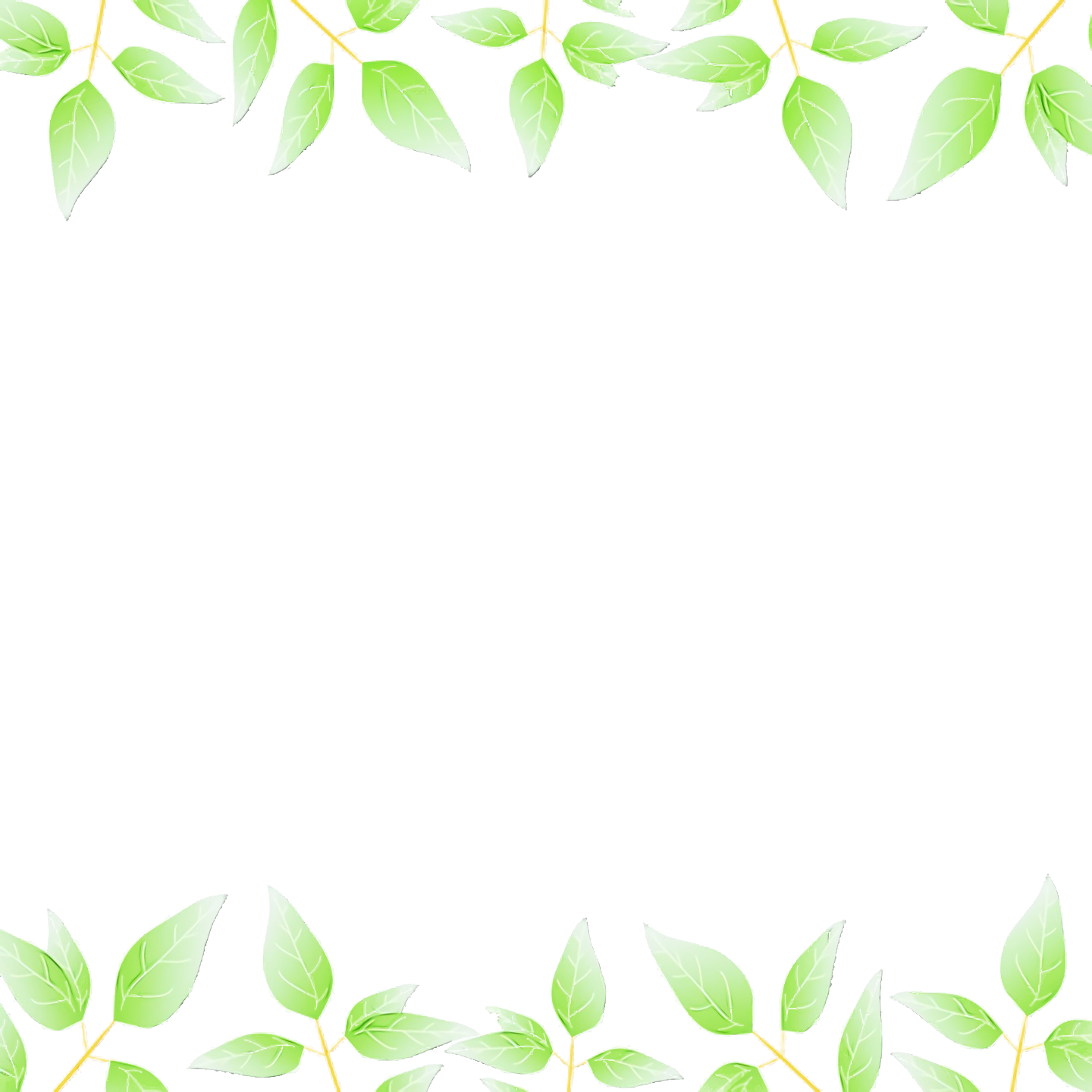                                       ИНФОРМАЦИОННАЯ ГАЗЕТА                                                                      ДЛЯ РОДИТЕЛЕЙ                         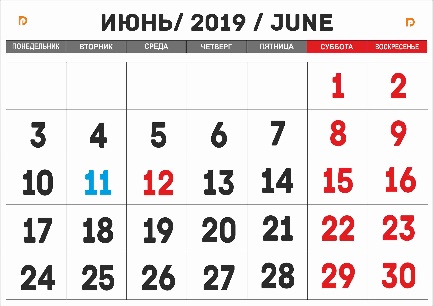   К А Р А М Е Л Ь К ИКалендарь праздников на июнь1 июня-международный день защиты детей12 июня-день россииНАШИ НОВОСТИБезопасное лето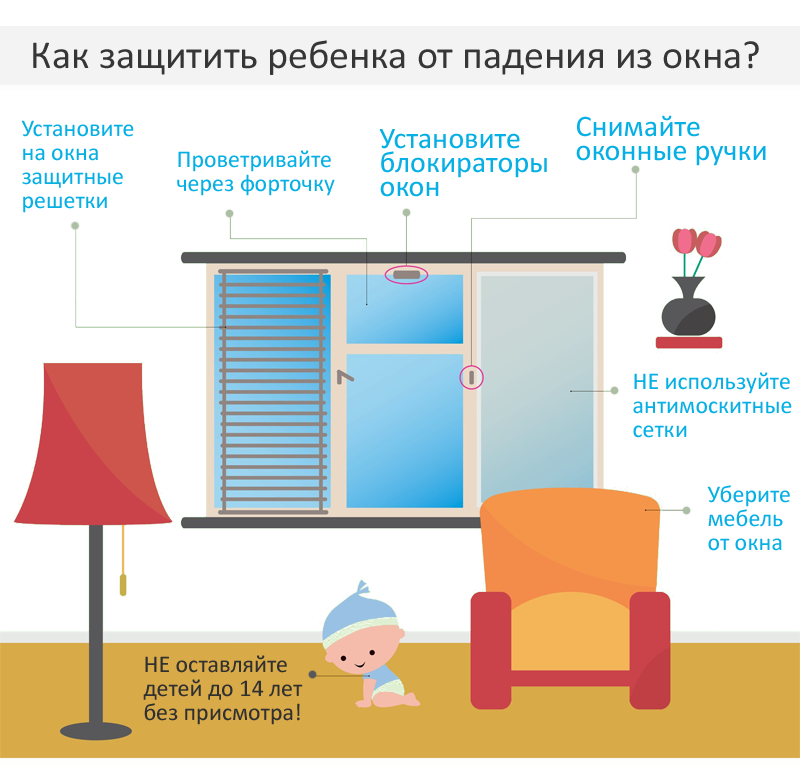 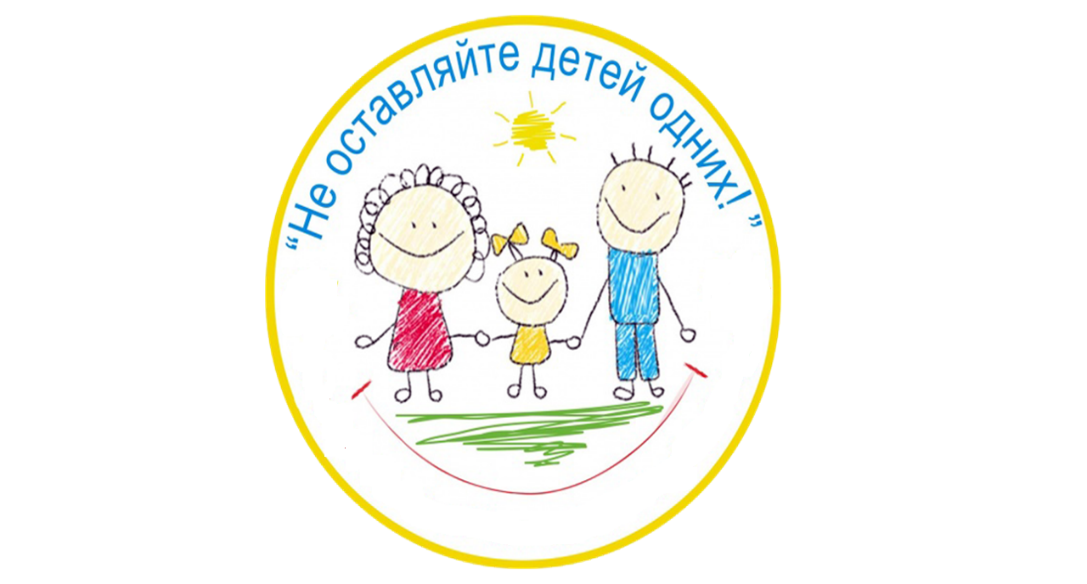 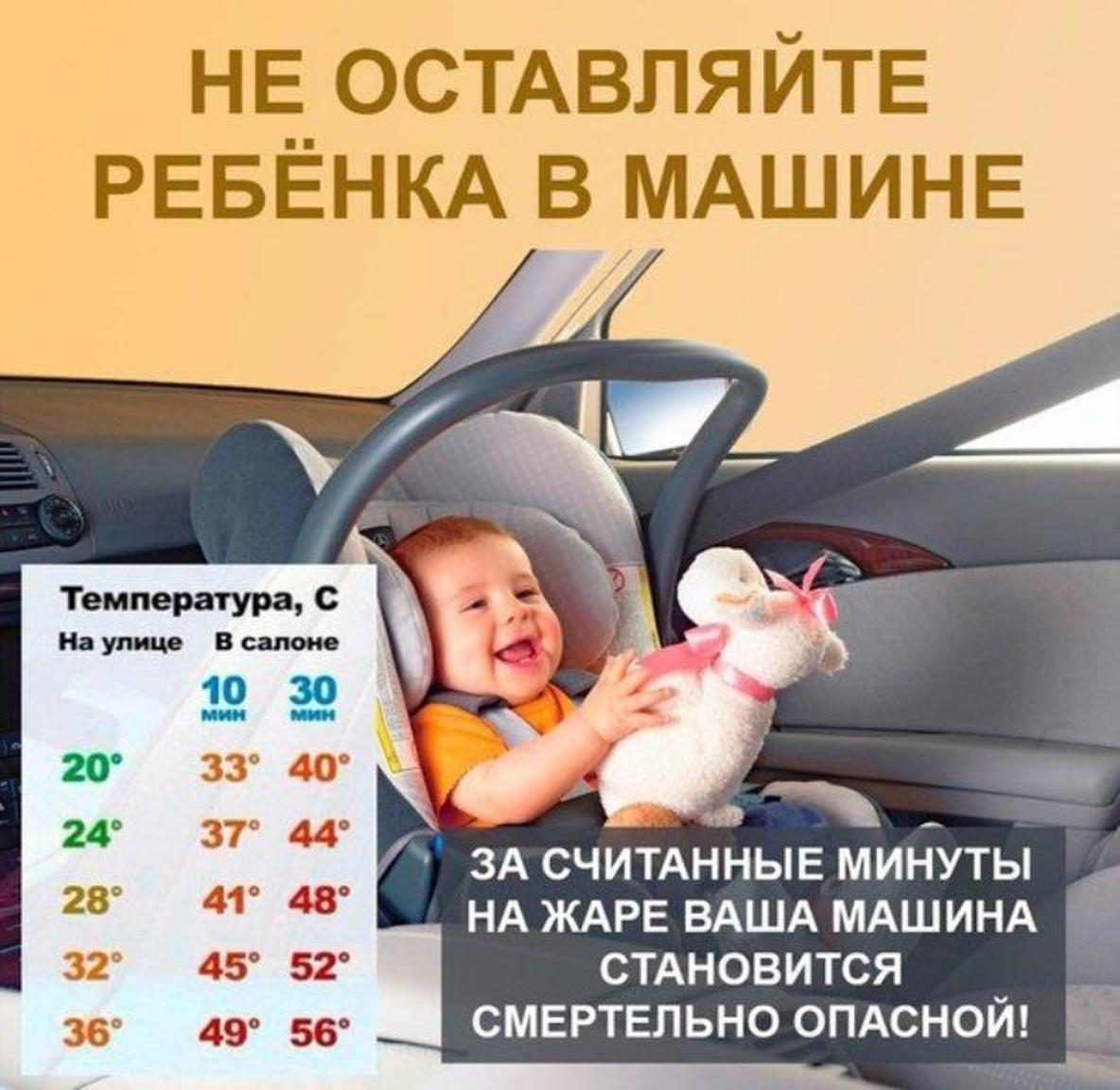 НАШИ НОВОСТИ Даже дома наши любимые воспитанники продолжают заниматься творчеством! Множество ребят приняли участие в городских дистанционных творческих конкурсах «День победы в наших сердцах» и «Цвета победы».ПОЗДРАВЛЯЕМ ПОБЕДИТЕЛЕЙСальников Даниил, группа «Гулливер»3 место в конкурсе «День победы в наших сердцах»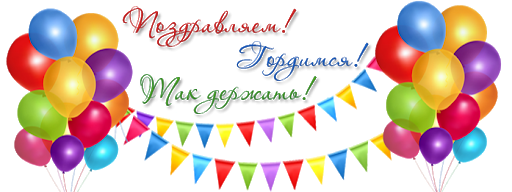 Самоделов Егор, группа «Звездочка»3 место в конкурсе «Цветы победы»Зачем принимать участие в конкурсах?Родителям важно осознавать, что смысл конкурсных мероприятий гораздо глубже и серьезнее, нежели простое получение диплома участника. Становясь участником конкурса, ребенок учится бороться, адекватно воспринимать победы, поражения, у него воспитывается соревновательный дух, он растет более смелым, решительным, стрессоустойчивым. Он привыкает к ситуациям конкурентности, к тому, что не всегда получается выигрывать, что для победы нужно прикладывать усилия и развиваться. Поэтому имеет смысл уже с дошкольного возраста участвовать с сыном/дочерью в различных мероприятиях. Как принять участие? Информацию об участии в конкурсах вы можете получить у своих воспитателей или в группе Вконтакте!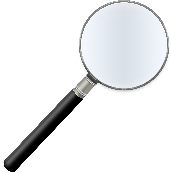 Консультация для родителейКак занять ребятишек 4-5 летВ этом возрасте детям больше интересны задачи с соревновательными элементами при участии нескольких ребятишек. Так, при ограниченном пространстве можно предложить игры для двоих или троих детей. Если условия позволяют пригласить к развлечению можно большее число ребятишек, устроив настоящие командные состязания.Увлечь ребят можно следующими играми:1. Великаны и карликиПопросите игроков встать в круг. После слова «Карлики» все должны присесть, а после слова «Великаны» встать. Ошибающийся выходит из круга. Побеждает самый внимательный.2. Щиплем перьяОдной команде цепляют за одежду бельевые прищепки. Их задача – ловить остальных игроков, цепляя им свои прищепки. Побеждает тот, кто первым освободится от «перьев».3. Мини-эстафета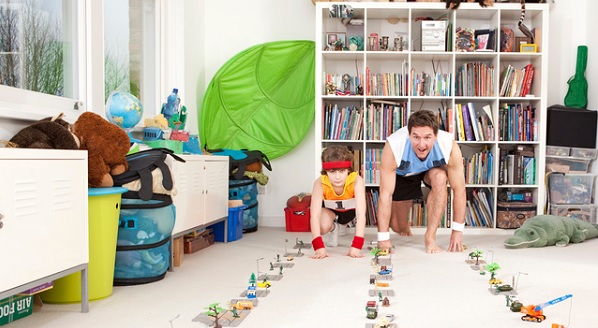 Создайте две команды, поставив их в одном конце комнаты. Выполняя задания, игроки должны оказаться на другом конце комнаты. Побеждает команда, быстрее прошедшая дистанцию. В качестве заданий могут выступать:проход дистанции на корточках;проход дистанции с наступанием только на разложенные по полу листки бумаги;проползание через обручи;проход с книгой на голове;проход с воздушным шариком, не трогая его руками.Подготовила воспитатель: Привалова П.А.